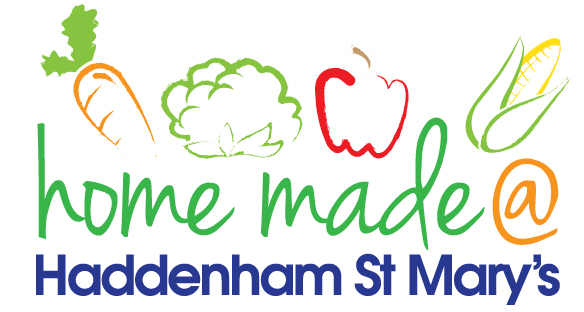 MENU – week commencing 20th May 2024**Please note that the fish on a Friday may be substituted for a similar fish on the day due to current supply issues**Meat Free MondayTuesdayChoose DayWonderfulRoast WednesdayThursdayJoyful JacketsFridayINSET DAYLunchCheesy Pizza with vegetable sticks Fajita Chicken with riceRoast     Beef       with all the trimmings Jacket potato with a choice of toppingsVegetarian OptionCheesy Pizza with vegetable sticks Quorn Fajita with riceRoast      Quorn      with all the trimmings Jacket potato with a choice of toppingsDessertPeaches in SyrupSponge and CustardGingerbread DiamondsJam DoughnutFree FromOptionCheesy Pizza with vegetable sticksFajita Chicken with riceRoast  Beef            with all the trimmings Jacket potato with a choice of toppingsFree From DessertPeachesTraybakeJellySmoothieAll meals will contain or be served with at least one portion of vegetables.All roast dinners, sausage & mash and pie dishes will have the option of extra gravy.Please note that we may sometimes have to provide a similar substitute at short notice due to supply issues.All meals will contain or be served with at least one portion of vegetables.All roast dinners, sausage & mash and pie dishes will have the option of extra gravy.Please note that we may sometimes have to provide a similar substitute at short notice due to supply issues.All meals will contain or be served with at least one portion of vegetables.All roast dinners, sausage & mash and pie dishes will have the option of extra gravy.Please note that we may sometimes have to provide a similar substitute at short notice due to supply issues.All meals will contain or be served with at least one portion of vegetables.All roast dinners, sausage & mash and pie dishes will have the option of extra gravy.Please note that we may sometimes have to provide a similar substitute at short notice due to supply issues.All meals will contain or be served with at least one portion of vegetables.All roast dinners, sausage & mash and pie dishes will have the option of extra gravy.Please note that we may sometimes have to provide a similar substitute at short notice due to supply issues.